Black Pepper Potato Scones with Whipped Herbed Butter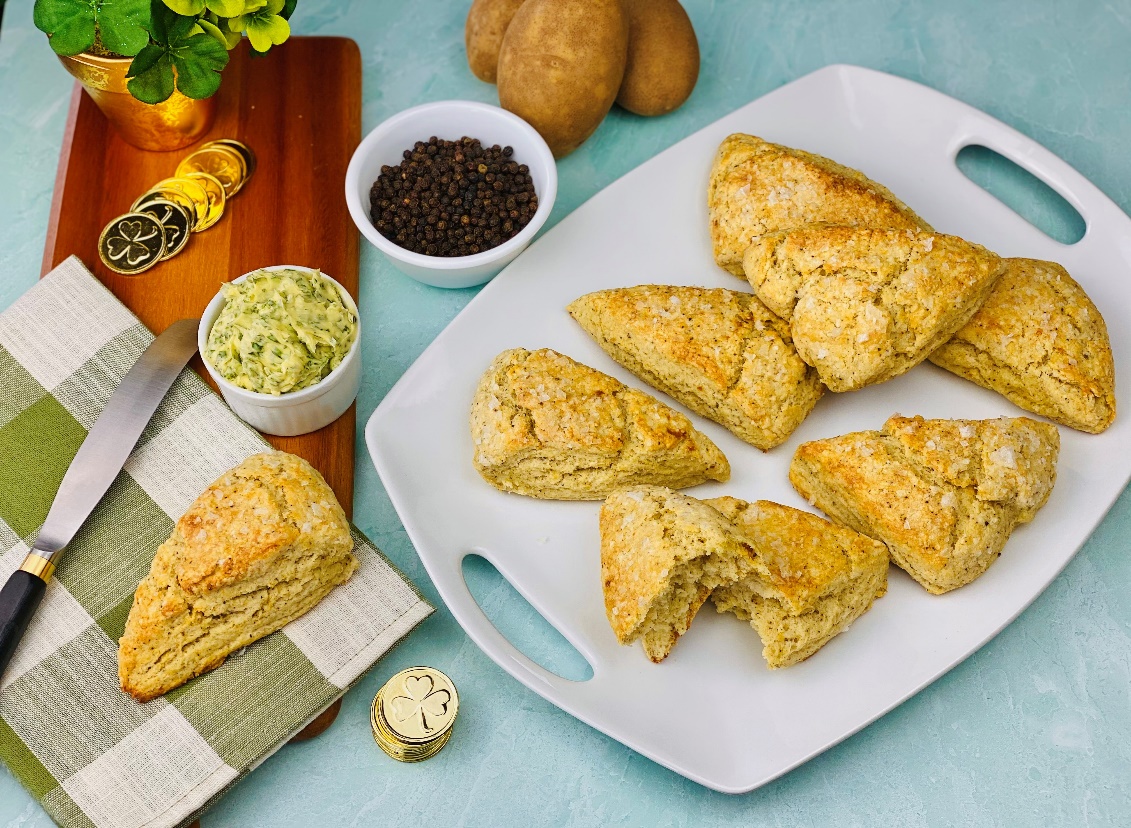 Description:  Flakey savory potato biscuits studded with black pepper and served with whipped sweet cream and herb butterServings: 8Preparation Time: 30 minutesCooking Time: 20 minutesTotal Time: 50 minutesPotato Type: Dehydrated Potato FlakesCourse: Bread, BakingIngredientsFor the Scones:2 cups (240g)		All Purpose Flour2 tablespoons (25g)	Granulated Sugar1 teaspoon (1g)		Sea Salt2 teaspoons (3g)		Baking Powder¼ teaspoon (~1g)	Baking Soda1 tablespoon (3g)		Freshly Cracked Black Pepper4 ounces (120g)		Unsalted Butter, Frozen1/2 cups (75g)		Prepared Mashed Potatoes using dehydrated potatoes½ cup (120ml)		Cultured Buttermilk1 each (55g)		Large Egg¼ cup (60ml)		Heavy Cream1 teaspoon (1g)		Flakey Sea SaltFor the Herb Butter:½ cup (113g)		Unsalted Butter, softened¼ cup (4g)			Fresh Tarragon, chopped¼ cup (4g)			Fresh Chives, chopped¼ cup (4g)			Fresh Parsley, chopped1 teaspoon (~1g)		Lemon Zest2 teaspoons (10ml)	Freshly Squeezed Lemon JuicePreparationPreheat the oven to 425 °F (218.3 °C).In a large bowl whisk together the flour, sugar, salt, baking powder, baking soda, and pepper.Grate the frozen butter on the large hole side of a box grater directly into the flour.  Mix the butter into the flour mixture with the tips of your fingers until it resembles a coarse meal.In a separate bowl mix together the potatoes, buttermilk, and egg.  Once combined, gently stir the wet ingredients into the dry ingredients.Once a dough is formed gently fold it together, do not over mix.On a lightly floured work surface turn the dough out and roll to about a 1-1/2-inch thickness. Cut the scones into triangles and arrange them on a nonstick baking sheet.  Refrigerate the scones for about 20 minutes.  Brush the tops of the scones with the heavy cream and sprinkle them with the flakey salt.Bake the scones for about 20 minutes or until they are golden brown.  Allow the scones to cool for about 10 minutes before enjoying.While the scones are cooling, mix the softened butter, tarragon, chives, parsley, lemon zest, and lemon juice.Serve the scones with the herb butter and enjoy.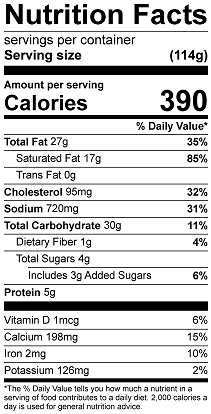 Vitamin C: 5.3mg